                                                LSA Long Term Plan 2017-8: Y9                             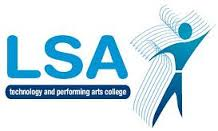 AUTUMNAUTUMNSPRINGSPRINGSUMMERSUMMER1: 5/9/17 - 20.10.172: 6/11/17 - 22/12/173: 4/1/18 - 9/2/184: 19/2/18 – 23/3/185: 9/4/18 - 25/5/186: 4/6/18 – 20/7/187 WEEKS7  WEEKS6  WEEKS5 WEEKS7 WEEKS7 WEEKSAsst 1: 5.12.17Asst 2: 6.3.18Sum asst: 3.7.18BASELINE WRITINGSTORY: THE REMOVALSPELLING TESTSTAR READERPOETRY ANTHOLOGY:ALL LOVE POEMS TO BE COVERED‘MACBETH’‘MACBETH’NON-FICTION WRITINGSKILLS:REPORT WRITING (school dinners)FORMAL LETTER (closure of sixth form)REVISIONFICTION COMPREHENSION SKILLSPOETRY ANTHOLOGY:ALL LOVE POEMS TO BE COVERED‘MACBETH’‘MACBETH’NON-FICTION WRITINGSKILLS:REPORT WRITING (school dinners)FORMAL LETTER (closure of sixth form)GCSE SPOKENLANGUAGEASSESSMENTSTORYWRITINGSKILLSFOR GCSEPOETRY ANTHOLOGY:ALL LOVE POEMS TO BE COVERED‘MACBETH’‘MACBETH’NON-FICTION WRITINGSKILLS:REPORT WRITING (school dinners)FORMAL LETTER (closure of sixth form)GCSE SPOKENLANGUAGEASSESSMENTAssessment Skills PracticeAssessmentAssessmentSkills PracticeEXAMSHORT STORY(VARIETY OF TITLES)Part A response on ‘Valentine’Full Macbeth GCSE paperM&A extract (unseen)Banquo & Macbeth talking before Duncan’s murder outside castle with FleanceTheme of supernatural Full Macbeth GCSE paperM&A extract (unseen)Banquo & Macbeth talking before Duncan’s murder outside castle with FleanceTheme of supernatural Formal letter to local MP about closure of LSA sixth form*Part B poetry response (pups to choose poem)* Fiction comp(one question)*SPaG testSPaG focus:ParagraphsApostrophes/its & it’sSpeechmarksAlot/aswell/infact etcVarying vocabularySPaG focus:Capital lettersInverted commasSPaG focus:HomophonesIE/EI rulesPlural endingsSpelling listSPaG focus:HomophonesIE/EI rulesPlural endingsSpelling listSPaG focus:Commas & comma spliceColons & semicolonsSPaG focus:Revision of everythingAR & library visits for lower ability sets onlyAR & library visits for lower ability sets onlyAR & library visits for lower ability sets onlyAR & library visits for lower ability sets onlyAR & library visits for lower ability sets onlyAR & library visits for lower ability sets only